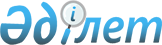 Об установлении квоты на привлечение иностранной рабочей силы для осуществления трудовой деятельности на территории Республики Казахстан на 2005 годПостановление Правительства Республики Казахстан от 21 декабря 2004 года N 1340

      Правительство Республики Казахстан 

ПОСТАНОВЛЯЕТ:




      1. Установить квоту на привлечение иностранной рабочей силы для осуществления трудовой деятельности на территории Республики Казахстан на 2005 год в размере 0,32 процента к экономически активному населению республики. 


<*>






      Сноска. В пункт 1 внесены изменения - постановлением Правительства РК от 12 июля 2005 г. 


 N 721 


 (порядок введения в действие см. п.2).





      2. Настоящее постановление вступает в силу со дня подписания и подлежит опубликованию.


      

Премьер-Министр




   Республики Казахстан


					© 2012. РГП на ПХВ «Институт законодательства и правовой информации Республики Казахстан» Министерства юстиции Республики Казахстан
				